ФЕДЕРАЛЬНОЕ АГЕНТСТВО ЖЕЛЕЗНОДОРОЖНОГО ТРАНСПОРТА Федеральное государственное бюджетное образовательное учреждение высшего образования«Петербургский государственный университет путей сообщения Императора Александра I»(ФГБОУ ВО ПГУПС)Кафедра «Электрическая связь»РАБОЧАЯ ПРОГРАММАдисциплины«НАДЕЖНОСТЬ ТЕХНИЧЕСКИХ СИСТЕМ И ТЕХНОГЕННЫЙ РИСК»(Б1.Б.19)для направления20.03.01 «Техносферная безопасность» профили «Безопасность технологических процессов и производств», «Инженерная защита окружающей среды» квалификация бакалаврФорма обучения – очная Санкт-Петербург2019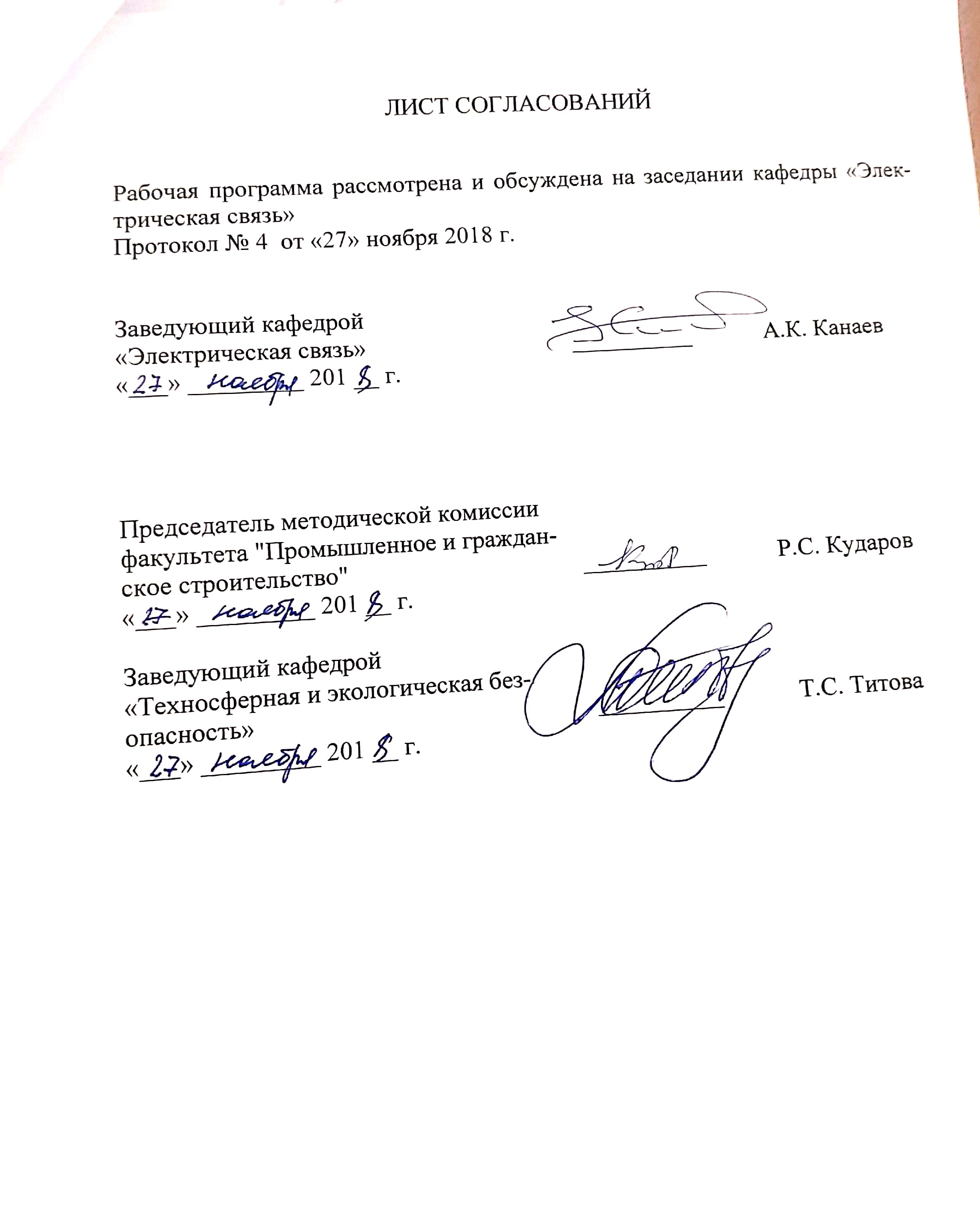 1. Цели и задачи дисциплиныРабочая программа составлена в соответствии с ФГОС ВО, утвержденным «21» марта 2016 г., приказ № 246 по направлению 20.03.01 «Техносферная безопасность», по дисциплине «Надежность технических систем и техногенный риск».Целью изучения дисциплины «Надежность технических систем и техногенный риск» является получение студентами знаний и приобретение навыков по теоретическим и прикладным вопросам надежности и техногенного риска, а также современным методам принятия решений в этой области.Для достижения поставленной цели решаются следующие задачи:– знакомство студентов с описанием проблем надежности и техногенного риска на железнодорожном транспорте, с семантикой терминов, используемых в данной предметной области;– изучение основ теории надежности и ее приложений к задачам расчета надежности на этапах проектирования, контроля производства и эксплуатации технических систем;– получение навыков в статистическом моделировании технических систем при решении задач надежности.2. Перечень планируемых результатов обучения по дисциплине, соотнесенных с планируемыми результатами освоения основной профессиональной образовательной программыПланируемыми результатами обучения по дисциплине являются: приобретение знаний, умений, навыков и/или опыта деятельности.В результате освоения дисциплины обучающийся должен:ЗНАТЬ:смысл (семантику) основных понятий и терминов в области надежности и безопасности (в рамках техногенного риска);виды отказов, показатели надежности объектов, законы распределения показателей надежности;   статические модели надежности и применение их для расчетных схем с последовательным, параллельным и комбинированным соединением элементов;   повышение надежности технических объектов путем резервирования и другими способами;  методы испытания объектов на надежность;  определение нормативов надежности и риска;метод получения конструкторских нормативов, удовлетворяющих нормативному значению риска;численные значения надежности человека-оператора;элементы теории, статистику и причины техногенных катастроф.УМЕТЬ:осуществлять переход от реального объекта к модели его надежности; выполнять расчеты априорной надежности и оценивать эксплуатационную надежность; планировать и осуществлять испытания объекта на надежность и выполнять статистическую обработку результатов; нормировать риск и выполнять расчеты проектно-конструкторских нормативов на основе этого норматива по условной модели «воздействие - стойкость».ВЛАДЕТЬ:теоретическими основами нормирования в области надежности, компьютерным моделированием параметрической совместимости элементов и систем в задачах обеспечения заданной надежности с использованием метода Монте-Карло. Приобретенные знания, умения, навыки и/или опыт деятельности, характеризующие формирование компетенций, осваиваемые в данной дисциплине, позволяют решать профессиональные задачи, приведенные в соответствующем перечне по видам профессиональной деятельности в п. 2.4 основной профессиональной образовательной программы (ОПОП). Изучение дисциплины направлено на формирование следующей общекультурной компетенцией (ОК):владение культурой безопасности и рискориентированным мышлением, при котором вопросы безопасности и сохранения окружающей среды рассматриваются в качестве важнейших приоритетов в жизни и деятельности (ОК-7).Изучение дисциплины направлено на формирование следующих профессиональных компетенций (ПК), соответствующих видам профессиональной деятельности, на которые ориентирована программа бакалавриата:проектно-конструкторская  деятельность: способности оценивать риск и определять меры по обеспечению безопасности разрабатываемой техники (ПК-3);способности использовать методы расчетов элементов технологического оборудования по критериям работоспособности и надежности (ПК-4);сервисно-эксплуатационная  деятельность: способности ориентироваться в основных методах и системах обеспечения техносферной безопасности, обоснованно выбирать известные устройства, системы и методы защиты человека и окружающей среды от опасностей (ПК-5);экспертная, надзорная и инспекционно-аудиторская  деятельность: способности определять опасные, чрезвычайно опасные зоны, зоны приемлемого риска (ПК-17)Область профессиональной деятельности обучающихся, освоивших данную дисциплину, приведена в п. 2.1 ОПОП.Объекты профессиональной деятельности обучающихся, освоивших данную дисциплину, приведены в п. 2.2 ОПОП.3. Место дисциплины в структуре основной профессиональной образовательной программыДисциплина «Надежность технических систем и техногенный риск» (Б1.Б.19)относится к базовой части и является обязательной для обучающегося.4. Объем дисциплины и виды учебной работы5. Содержание и структура дисциплины5.1 Содержание дисциплины5.2 Разделы дисциплины и виды занятий6. Перечень учебно-методического обеспечения для самостоятельной работы обучающихся по дисциплине7. Фонд оценочных средств для проведения текущего контроля успеваемости и промежуточной аттестации обучающихся по дисциплинеФонд оценочных средств по дисциплине является неотъемлемой частью рабочей программы и представлен отдельным документом, рассмотренным на заседании кафедры и утвержденным заведующим кафедрой.8. Перечень основной и дополнительной учебной литературы, нормативно-правовой документации и других изданий, необходимых для освоения дисциплиныВсе обучающиеся имеют доступ к электронным учебно-методическим комплексам (ЭУМК) по изучаемой дисциплине согласно персональным логинам и паролям.Каждый обучающийся обеспечен доступом к электронно-библиотечной системе (ЭБС) через сайт Научно-технической библиотеки Университета http://library.pgups.ru/, содержащей основные издания по изучаемой дисциплине.ЭБС обеспечивает возможность индивидуального доступа для каждого обучающегося из любой точки, в которой имеется доступ к сети Интернет.8.1 Перечень основной учебной литературы, необходимой для освоения дисциплиныМалафеев, С.И. Надежность технических систем. Примеры и задачи [Электронный ресурс] : учеб. пособие / С.И. Малафеев, А.И. Копейкин. — Электрон. дан. — Санкт-Петербург : Лань, 2016. — 316 с. — Режим доступа: https://e.lanbook.com/book/87584.Обеспечение надежности сложных технических систем [Электронный ресурс] : учеб. / А.Н. Дорохов [и др.]. — Электрон. дан. — Санкт-Петербург : Лань, 2017. — 352 с. — Режим доступа: https://e.lanbook.com/book/93594.8.2 Перечень дополнительной учебной литературы, необходимой для освоения дисциплиныЛисунов, Е.А. Практикум по надежности технических систем [Электронный ресурс] : учеб. пособие — Электрон. дан. — Санкт-Петербург : Лань, 2015. — 240 с. — Режим доступа: https://e.lanbook.com/book/8.3  Перечень нормативно-правовой документации, необходимой для освоения дисциплиныГОСТ 27.002-2015. Надежность в технике. Термины и определения. www.internet-law.ru/gosts/gost/62713/ГОСТ 27.001-95. Система стандартов "Надежность в технике ...www.internet-law.ru/gosts/gost/9344/ (скачивается по данной ссылке).ГОСТ 27.301-95 Надежность в технике. Расчет надежности. Основные положения. www.gostedu.ru/9361.html  ГОСТ P 27.003-2011, Управление надежностью. Руководство по заданию технических требований к надежности. www.internet-law.ru/gosts/gost/52545/8.4 Другие издания, необходимые для освоения дисциплины1.	Костроминов А.М., Костроминов А.А. Моделирование статистических свойств систем //Методические указания к лабораторным работам и практическим занятиям. – СПб., ПГУПС, 2011, 16 с.9. Перечень ресурсов информационно-телекоммуникационной сети «Интернет», необходимых для освоения дисциплины1.	http://e.lanbook.com2.	http://ibooks.ru/3. 	http://sdo.pgups.ru – Электронная информационно-образовательная среда ПГУПС4.	Журнал «Надежность» [Электронный ресурс] - Режим доступа: http://www.dependability.ru5.	https://biblio-online.ru/6.	http://www.iprbookshop.ru/10. Методические указания для обучающихся по освоению дисциплиныПорядок изучения дисциплины следующий:Освоение разделов дисциплины производится в порядке, приведенном в разделе 5 «Содержание и структура дисциплины». Обучающийся должен освоить все разделы дисциплины с помощью учебно-методического обеспечения, приведенного в разделах 6, 8 и 9 рабочей программы. Для формирования компетенций обучающийся должен представить выполненные типовые контрольные задания или иные материалы, необходимые для оценки знаний, умений, навыков и (или) опыта деятельности, предусмотренные текущим контролем (см. фонд оценочных средств по дисциплине).По итогам текущего контроля по дисциплине, обучающийся должен пройти промежуточную аттестацию (см. фонд оценочных средств по дисциплине).11. Перечень информационных технологий, используемых при осуществлении образовательного процесса по дисциплине, включая перечень программного обеспечения и информационных справочных системПеречень информационных технологий, используемых при осуществлении образовательного процесса по дисциплине:персональные компьютеры, локальная вычислительная сеть кафедры, проектор;методы обучения с использованием информационных технологий: компьютерный лабораторный практикум, демонстрация мультимедийных материалов;лабораторное программное обеспечение, разрабатываемое в ходе учебного процесса студентами совместно с преподавателем;Интернет-сервисы и электронные ресурсы: сайты, перечисленные в разделе 9 рабочей программы; электронные учебно-методические материалы, доступные через личный кабинет обучающегося на сайте sdo.pgups.ru; на выбор обучающегося – поисковые системы, профессиональные, тематические чаты и форумы, системы аудио и видео конференций, онлайн-энциклопедии и справочники.Кафедра «Электрическая связь» обеспечена необходимым комплектом лицензионного программного обеспечения:Операционная система Microsoft Windows 7, Microsoft Windows 8.1;Офисный пакет Microsoft Office;Программа чтения документов Sumatra PDF (бесплатное, свободно распространяемое программное обеспечение; режим доступа https://www.sumatrapdfreader.org/download-free-pdf-viewer.html);Программа анализа сетевых протоколов Wireshark (бесплатное, свободно распространяемое программное обеспечение; режим доступа https://www.wireshark.org/download.html);Компьютерные модели устройств и каналов передачи дискретных сообщений собственной разработки кафедры.12. Описание материально-технической базы, необходимой для осуществления образовательного процесса по дисциплинеМатериально-техническая база обеспечивает проведение всех видов учебных занятий, предусмотренных учебным планом по данному направлению и соответствует действующим санитарным и противопожарным нормам и правилам.Она содержит: помещение для проведения лабораторных работ (ауд. 7-408, 7-417), укомплектованное специальной учебно-лабораторной мебелью, лабораторным оборудованием, наглядными пособиями (требования к помещениям в соответствии с ФГОС).помещение для проведения лекционных занятий, укомплектованное специальной учебной мебелью  и техническими средствами обучения, служащими для представления учебной информации большой аудитории (настенным экраном с дистанционным управлением, подвижной маркерной доской, считывающим устройством для передачи информации в компьютер, мультимедийным проектором и другими информационно - демонстрационными средствами) (требования к помещениям в соответствии с ФГОС).помещение для проведения групповых и индивидуальных консультаций (ауд.7-405) (требования к помещениям в соответствии с ФГОС).помещение для самостоятельной работы (ауд.7-412) (требования к помещениям в соответствии с ФГОС и паспортом аудитории).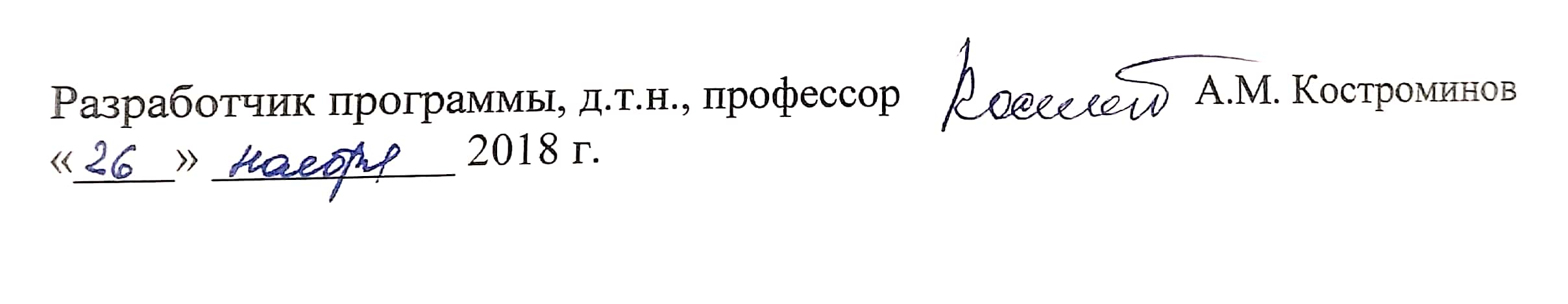 Вид учебной работыВсего часовСеместрВид учебной работыВсего часов7Контактная работа (по видам учебных занятий)В том числе:лекции (Л)практические занятия (ПЗ)лабораторные работы (ЛР)361818-361818-Самостоятельная работа (СРС) (всего)3636Контроль--Форма контроля знанийзачетзачетОбщая трудоемкость: час / з.е.72/272/2№ п/пНаименование раздела дисциплиныСодержание раздела123Модуль 1. Основные положения теории надежностиМодуль 1. Основные положения теории надежностиМодуль 1. Основные положения теории надежности1Введение. Основные понятия и определения. Показатели надежностиЗнакомство с целями и задачами дисциплины. Связь дисциплины с другими дисциплинами учебного плана. Примеры прикладного применения теории надежности. Надежность и безопасность. Риски на морском, воздушном и ж.д. транспорте.Надежность технического объекта. Способы задания функций, условий и времени жизненного цикла технического объекта. Надежность и инженерная психология.  Безотказность, долговечность, ремонтопригодность, сохраняемость, исправность, работоспособность, предельное состояние технического  объекта.Повреждение, отказ, восстановление, восстанавливаемый (невосстанавливаемый) технический объект, наработка, ресурс, срок службы, срок сохраняемости. 2Определение показателей надежности восстанавливаемых и невосстанавливаемых объектов Вероятность безотказной работы, средняя наработка на отказ, плотность распределения отказов, интенсивность отказов технических объектов.Статистическое и вероятностное определение основных показателей.Модель испытаний невосстанавливаемых объектов. Статистическое и вероятностное определение их основных показателей. Примеры расчетов.Модель испытаний восстанавливаемых объектов. Статистическое и вероятностное определение их основных показателей. Примеры расчетов3Законы распределения показателей надежностиТипичная зависимость интенсивности отказов технических объектов от времени. Законы распределений показателей надежности. Связь показателей надежности между собой. Экспоненциальное распределение вероятности отказа, плотности распределения, наработки до отказа. Примеры расчетов.4Статические модели надежности Сущность статических моделей, основные допущения и  область их применения для оценки надежности технических объектов. Расчетные схемы надежности систем с последовательным, параллельным и последовательно - параллельным соединением элементов. Примеры расчетов.5Методы повышения надежности. Связь надежности технического объекта с его безопасностью. Понятие техногенного риска Резервирование как метод повышения надежности технического объекта. Виды резервирования. Оценка эффективности.Метод оптимального режима использования технического объекта.Понятие безопасности технического объекта. Общее и различное в надежности и безопасности. Методы синтеза безопасных устройств управления ответственными объектами, примеры реализации. Понятие техногенного риска. Техногенный риск в цифрах и примерах.6Испытания на надежность. Статистическая обработка результатовМетоды испытаний на надежность. Ускоренные испытания: достоинства и недостатки. Подход Байеса к испытаниям на надежность.Методы первичной обработки статистических результатов испытаний: построение гистограмм, приближенное определение числовых характеристик распределений, иллюстрация на примере.Модуль 2. Нормирование надежностиМодуль 2. Нормирование надежностиМодуль 2. Нормирование надежности7Методы нормирования надежности и техногенного риска. Расчет проектно -конструкторских нормативовСущество проблемы нормирования. Определение нормативов методом экспертных оценок, экономическим методом (Д. Брауна).Статистические модели типа «воздействие - стойкость». Вывод расчетных формул.Пример  расчета проектно-конструкторских нормативов как иллюстрация принятия решения по обеспечению заданной надежности проектируемого объекта.Компьютерное моделирование параметрической совместимости элементов и систем в задачах обеспечения заданной надежности с использованием метода Монте-КарлоМодуль 3. Риски, катастрофы.Модуль 3. Риски, катастрофы.Модуль 3. Риски, катастрофы.8Элементы теории, статистика и причины катастроф. Элементы теории катастроф, основанные на закономерностях бифуркаций. Статистика аварий и катастроф техногенного и природного характера. Основные причины катастроф.9Влияние надежности человека - оператора на возникновение катастроф Понятия «человек - оператор» (ЧО) и «ошибка ЧО».Классификация ошибок ЧО.Определение надежности ЧО. Саморегуляция надежности человека - оператора.Влияние состояния оператора на его ошибки (общего, психофизиологического и эмоционального).Численные значения надежности ЧС для различных состояний и условий работы№ п/пНаименование раздела дисциплиныЛПЗЛРСРС1Раздел 1. Введение. Основные понятия и определения. Показатели надежности222Раздел 2. Определение показателей надежности восстанавливаемых и невосстанавливаемых объектов2243Раздел 3. Законы распределения показателей надежности234Раздел 4. Статические модели надежности235Раздел 5. Методы повышения надежности. Связь надежности технического объекта с его безопасностью. Понятие техногенного риска236Раздел 6. Испытания на надежность. Статистическая обработка результатов2867Раздел 7. Методы нормирования надежности и техногенного риска. Расчет проектно-конструкторских нормативов2888Раздел 8. Элементы теории, статистика и причины катастроф249Раздел 9. Влияние надежности человека - оператора на возникновение катастроф23ИтогоИтого181836№п/пНаименование разделаПеречень учебно-методического обеспечения1Раздел 1. Введение. Основные понятия и определения. Показатели надежностиМалафеев, С.И. Надежность технических систем. Примеры и задачи [Электронный ресурс] : учеб. пособие / С.И. Малафеев, А.И. Копейкин. — Электрон. дан. — Санкт-Петербург : Лань, 2016. — 316 с. — Режим доступа: https://e.lanbook.com/book/875842Раздел 2. Определение показателей надежности восстанавливаемых и невосстанавливаемых объектовМалафеев, С.И. Надежность технических систем. Примеры и задачи [Электронный ресурс] : учеб. пособие / С.И. Малафеев, А.И. Копейкин. — Электрон. дан. — Санкт-Петербург : Лань, 2016. — 316 с. — Режим доступа: https://e.lanbook.com/book/875843Раздел 3. Законы распределения показателей надежностиЛисунов, Е.А. Практикум по надежности технических систем [Электронный ресурс] : учеб. пособие — Электрон. дан. — Санкт-Петербург : Лань, 2015. — 240 с. — Режим доступа: https://e.lanbook.com/book/4Раздел 4. Статические модели надежностиМалафеев, С.И. Надежность технических систем. Примеры и задачи [Электронный ресурс] : учеб. пособие / С.И. Малафеев, А.И. Копейкин. — Электрон. дан. — Санкт-Петербург : Лань, 2016. — 316 с. — Режим доступа: https://e.lanbook.com/book/875845Раздел 5. Методы повышения надежности. Связь надежности технического объекта с его безопасностью. Понятие техногенного рискаОбеспечение надежности сложных технических систем [Электронный ресурс] : учеб. / А.Н. Дорохов [и др.]. — Электрон. дан. — Санкт-Петербург : Лань, 2017. — 352 с. — Режим доступа: https://e.lanbook.com/book/93594.6Раздел 6. Испытания на надежность. Статистическая обработка результатовМалафеев, С.И. Надежность технических систем. Примеры и задачи [Электронный ресурс] : учеб. пособие / С.И. Малафеев, А.И. Копейкин. — Электрон. дан. — Санкт-Петербург : Лань, 2016. — 316 с. — Режим доступа: https://e.lanbook.com/book/87584.7Раздел 7. Методы нормирования надежности и техногенного риска. Расчет проектно -конструкторских нормативовОбеспечение надежности сложных технических систем [Электронный ресурс] : учеб. / А.Н. Дорохов [и др.]. — Электрон. дан. — Санкт-Петербург : Лань, 2017. — 352 с. — Режим доступа: https://e.lanbook.com/book/93594.Костроминов А.М., Костроминов А.А. Моделирование статистических свойств систем //Методические указания к лабораторным работам и практическим занятиям. – СПб., ПГУПС, 2011, 16 с.8Раздел 8. Элементы теории, статистика и причины катастроф. Обеспечение надежности сложных технических систем [Электронный ресурс] : учеб. / А.Н. Дорохов [и др.]. — Электрон. дан. — Санкт-Петербург : Лань, 2017. — 352 с. — Режим доступа: https://e.lanbook.com/book/93594.9Раздел 9. Влияние надежности человека - оператора на возникновение катастрофОбеспечение надежности сложных технических систем [Электронный ресурс] : учеб. / А.Н. Дорохов [и др.]. — Электрон. дан. — Санкт-Петербург : Лань, 2017. — 352 с. — Режим доступа: https://e.lanbook.com/book/93594.